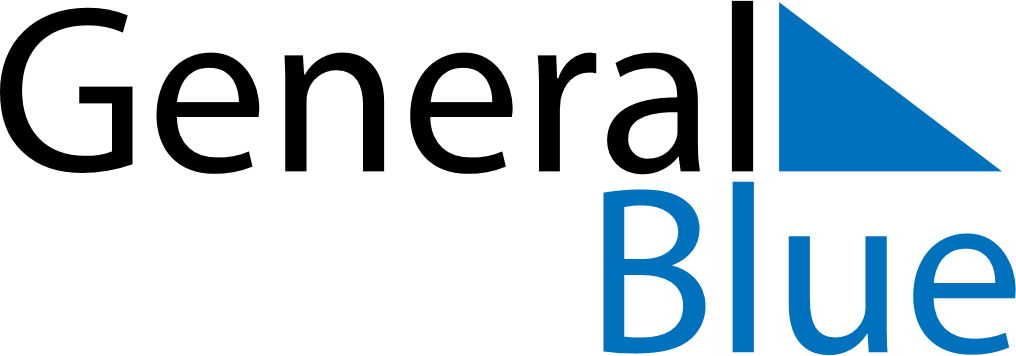 August 2024August 2024August 2024BrazilBrazilMondayTuesdayWednesdayThursdayFridaySaturdaySunday1234567891011Father’s Day1213141516171819202122232425262728293031